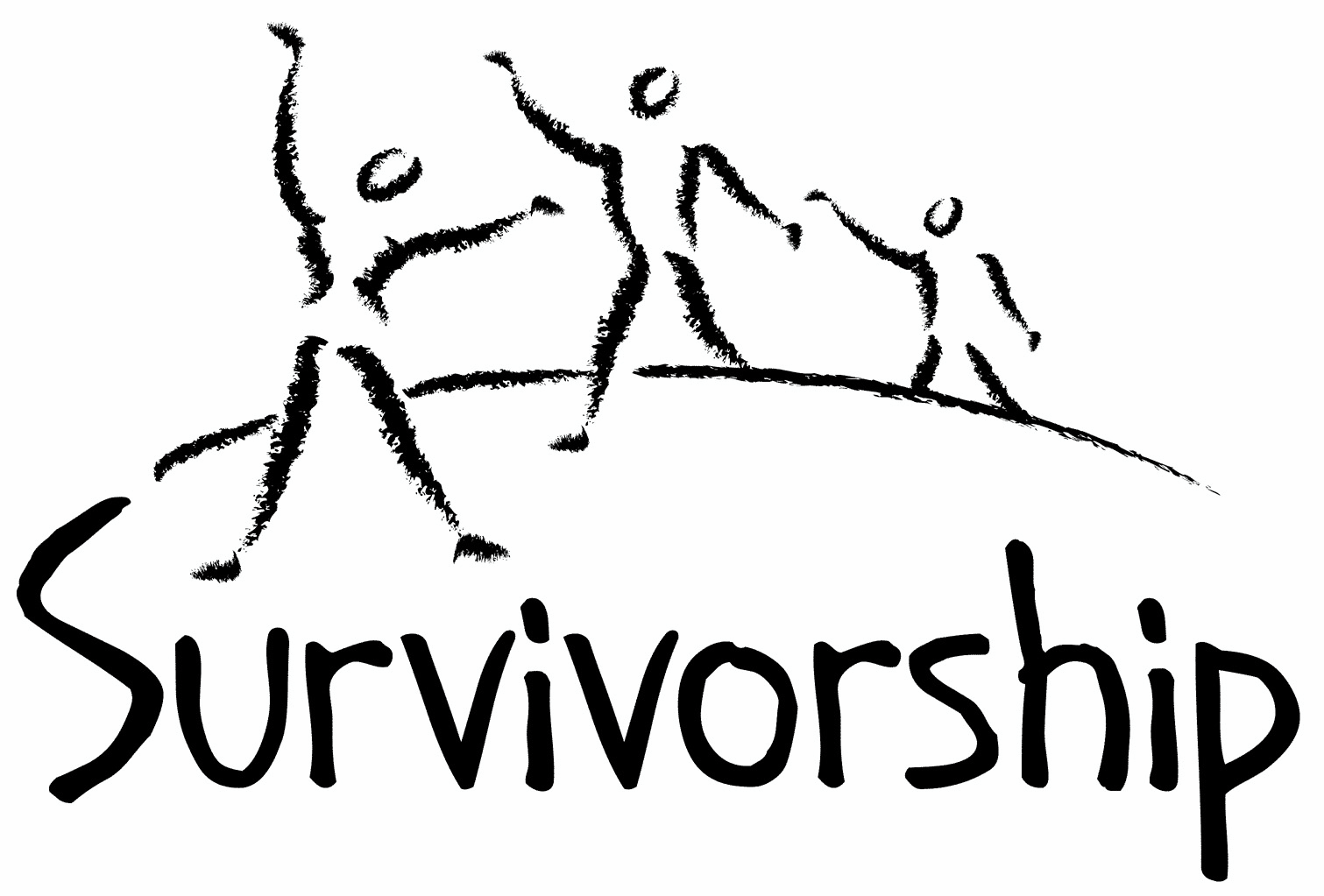  Vol. 194 No. 3 and 4March/April 2018The Notes, formerly called Chart Notes, ISSN 1523-275, is published bimonthly, copyright © 1999-2018 by Survivorship. All rights reserved. The entire contents of this issue are copyrighted by Survivorship and by the individual contributors. Please write Survivorship or E-mail info@survivorship.org for permission to reprint. Survivorship is a nonprofit organization.Dear Friends,Thank you for all of your support. Survivorship will be having a conference next May in the Los Angeles area.   The Survivorship Ritual Abuse and Mind Control 2018 Conference https://survivorship.org/ritual-abuse-and-mind-control-2018-conference/When:  Regular Conference - Saturday and Sunday May 19 - 20, 2018 (low income prices available)Clinician's Conference - Friday May 18, 2018Where:  Courtyard Marriot Long Beach Airport, Long Beach, CAAt our Clinician's Conference Speakers on Friday May 18, 2018, eight continuing education credit hours will be available.  Please see our conference website for more information.Attendees will receive a free lunch each day and reduced hotel room rates.  The hotel has free wifi, a fitness center and outdoor pool.  Please write conference2018@survivorship.org for more information. We will be co-sponsoring the SMART East Coast Conference this summer in August in Connecticut. https://ritualabuse.us/smart-conference/ Please find information after our conference information in our Survivorship notes. The Survivorship Board of Directors: Neil, Eileen, Karol and RandySurvivorship blog   https://survivorshipwp.wordpress.com Survivorship on Twitter https://twitter.com/Survivorshiporg                                                                           Survivorship on  Facebook  https://www.facebook.com/SurvivorshipRitualAbusePage Please remember to renew your membership if it is due. Information is at: https://survivorship.org/how-to-renew-your-membership/  Survivorship grows and survives with your help and support. Survivorship Conference May 2018 Please register as soon as possible to hold a space for the conference.The 2018 Annual Ritual Abuse, Secretive Organizations and Mind Control ConferenceAugust 18 – 19, 2018DoubleTree Hotel, Windsor Locks, CT https://ritualabuse.us/smart-conference/ Special Price $150 until May 1, 2018Conference SpeakersThe Credibility of Ritual Abuse Allegations - Presenter: Randy Noblitt, PhDCognitive Processing Therapy (CPT) - Presenter: Jillian JacksonRadikal Healing - Presenter: Manjot Singh KhalsaBe Here Now - Presenter: Manjot Singh KhalsaChanges in Awareness of Severe Abuse and Child Abuse Crimes Over Twenty Five YearsPresenter: Neil BrickWe now have several video presentations online from our May 2017 conference:  Video Presentations from the Survivorship Ritual Abuse and Mind Control 2017 Conference
https://survivorship.org/presentations-from-the-survivorship-ritual-abuse-and-mind-control-2017-conference     Survivorship Conference 2017 – Promo Video https://youtu.be/mgq6z3F-Wgw Survivors may want to use caution while watching these presentations. None of these videos are meant as therapy or to take the place of therapy.Neil Brick - Survivorship Conference 2017 - How to Avoid Being Mind Controlled at a Conference https://www.youtube.com/watch?v=GGoaYw3pEZs    Freedom from Mind Control https://youtu.be/SxBO2HU4R_M Alison Miller - Survivorship Conference 2017 - Confronting the Spiritual Issues in Ritual Abuse https://www.youtube.com/watch?v=smVS24Fv__k     Working Through Your Traumatic Memories and Destroying the Mind Control https://www.youtube.com/watch?v=T5CS_3GqeVU Wendy Hoffman - Survivorship Conference 2017 - Dirty Therapy https://www.youtube.com/watch?v=Jq75igmOzXk CONFERENCES, WEBINARS, WORKSHOPS, AND TRAININGPODS - POSITIVE OUTCOMES FOR DISSOCIATIVE SURVIVORS (PODS) info@pods-online.org.uk  http://www.pods-online.org.uk/events.htmlNews ArticlesSome of these articles may describe violence and/or abuse.One After Another, Athletes Face Larry Nassar and Recount Sexual Abusehttps://www.nytimes.com/2018/01/19/sports/larry-nassar-women.htmlWomen Confront Larry Nassar in Court: ‘I Was So Brainwashed Then’https://www.nytimes.com/2018/01/22/sports/larry-nassar-abuse-victims-statements.htmlWhat MSU knew: 14 were warned of Nassar abuse  8 women reported abuse claims, at least one of which reached president   http://www.detroitnews.com/story/tech/2018/01/18/msu-president-told-nassar-complaint-2014/1042071001/Larry Nassar sentenced to 40 to 175 years in prison in sexual assault caseshttps://www.usatoday.com/story/sports/olympics/2018/01/24/larry-nassar-sentenced-40-175-years-prison-us-gymnastics-sexual-abuse/1060994001/Larry Nassar latest: 265 young women say they were abused by former USA Gymnastic doctor, judge sayshttp://www.independent.co.uk/news/world/americas/larry-nasser-abuse-sentence-victims-latest-court-judge-michigan-judge-janice-cunningham-a8187926.htmlRNC Finance Chair Steve Wynn Accused Of Decades Of Sexual Misconduct: ReportThe Las Vegas mogul has been accused of sexually harassing and abusing female employees.https://www.huffingtonpost.com/entry/steve-wynn-sexual-misconduct-allegations_us_5a6b6937e4b01fbbefb17313A look at the lives of 13 siblings held captive in a house full of chains — and what comes nextCalifornia parents plead not guilty to torture of 13 childrenhttps://www.washingtonpost.com/news/post-nation/wp/2018/01/19/starved-beaten-unbathed-how-a-17-year-old-escaped-a-house-full-of-chains-and-freed-her-12-siblings/ Wormwood: Inside the CIA's cold war 'mind control' program   In Errol Morris' new series, Wormwood, which blends documentary with dramatic reconstructions, he sets out to explore an episode in the history of US intelligence that is irresistibly sensational, the CIA's cold war "mind control" program of the 1950s and 1960s.http://www.afr.com/news/politics/wormwood-inside-the-cias-cold-war-mind-control-program-20180125-h0ol99Woody Allen, Mia Farrow, Dylan Farrow: A Timelinehttps://www.nytimes.com/2018/01/31/movies/woody-allen-mia-farrow-dylan-farrow-a-timeline.htmlCops: Brockton mom killed kids in `voodoo’ ritualhttp://www.dailymail.co.uk/news/article-5357049/Circus-sex-ring-abused-raped-three-boys-Sydney.html Police: 5-year-old girl burned in voodoo ritual; 2 chargedhttp://www.pjstar.com/articles/20180203/police-5-year-old-girl-burned-in-voodoo-ritual-2-chargeddescribes crimes  Mum 'killed her eight-month-old baby in horrific Satanic ritual' as police discover chilling evidence of ceremony https://www.mirror.co.uk/news/world-news/mum-killed-eight-month-old-11997508Australian circus school tied to sex abuse and ‘blood rituals,’ police sayhttps://www.washingtonpost.com/news/morning-mix/wp/2018/02/12/australian-circus-school-tied-to-sex-abuse-and-blood-rituals-police-say/?utm_term=.f93b37982eefRob Porter, White House Aide, Resigns After Accusations of Abusehttps://www.nytimes.com/2018/02/07/us/politics/rob-porter-resigns-abuse-white-house-staff-secretary.htmlEXCLUSIVE: 'He pulled me, naked and dripping from the shower to yell at me.' Ex-wife of Trump aide Rob Porter who's dating Hope Hicks, tells how he called her a 'f***ing b***h' on their honeymoon and she filed a protective order against him http://www.dailymail.co.uk/news/article-5359731/Ex-wife-Rob-Porter-Trumps-secretary-tells-marriage.htmlFormer Wives of Top White House Aide Rob Porter Both Told FBI He Abused Themhttps://theintercept.com/2018/02/07/rob-porter-wives-abuse-trump-aide/Suspected member of European slavery network arrested in Manchester  http://www.nationalcrimeagency.gov.uk/index.php/news-media/nca-news/1295-suspected-member-of-european-slavery-network-arrested-in-manchesterHuman-trafficking gang 'that smuggled prostitutes to Europe…horrific voodoo rituals to break their will'https://www.mirror.co.uk/news/world-news/human-trafficking-gang-that-smuggled-12062088Grooming gangs abused more than 700 women and girls around Newcastle after police appeared to punish victims 'Sexual exploitation is happening in towns and cities across the country,' serious case review warns  http://www.independent.co.uk/news/uk/crime/grooming-gangs-uk-britain-newcastle-serious-case-review-operation-sanctuary-shelter-muslim-asian-a8225106.htmlCharges dropped against men wrongfully convicted in 1992 "Satanic" killinghttps://www.cbsnews.com/news/charges-dropped-against-men-jailed-18-years-in-killing-wrongly-linked-to-satanism/Evidence of Satanism in case where charges were dropped against men wrongfully convicted in 1992 killing  Supreme Court of Kentucky.COMMONWEALTH OF KENTUCKY APPELLANT v. JEFFREY DEWAYNE CLARK AND GARR KEITH HARDIN APPELLEES2016-SC-000693-TG      Decided: August 24, 2017 http://caselaw.findlaw.com/ky-supreme-court/1871829.html United States Court of Appeals,Sixth Circuit.  Jeffrey Dewayne CLARK, Petitioner-Appellant, v. Michael O'DEA, Respondent-Appellee.  No. 99-6620.    Decided: July 16, 2001http://caselaw.findlaw.com/us-6th-circuit/1014918.htmlEvan Rachel Wood emotionally recalls sexual assault during congressional testimonyhttps://www.aol.com/article/entertainment/2018/02/28/evan-rachel-wood-emotionally-recalls-sexual-ssault-during-congressional-testimony/23373842/ Cause Celeb: Evan Rachel Wood for sexual assault survivors’ rightshttps://www.washingtonpost.com/news/reliable-source/wp/2018/02/27/cause-celeb-evan-rachel-wood-for-sexual-assault-survivors-rights/?utm_term=.676cca12287cImplementation of the Survivors Bill of Rights Acthttps://judiciary.house.gov/hearing/implementation-survivors-bill-rights-act/Hearing on Implementation of the Sexual Assault Survivors’ Bill of Rights and Clearing the DNA Backlog  Written Testimony of Rebecca O’Connor of the Rape, Abuse & Incest National Network (RAINN)  https://judiciary.house.gov/wp-content/uploads/2018/02/OConnor-Testimony-2.27.2018.pdfAre you susceptible to brainwashing?"We all want to believe that we're in control of our minds all the time," ..."Cults love people who say 'it could never happen to me,' because it because it makes them that much easier to recruit."  "I would've said that if it hadn't happened to me." https://www.cnn.com/2018/02/13/health/brainwashing-mind-control-patty-hearst/index.htmlRitual Calendar 2018 - Difficult Dates  Please use caution when reading this page.  This page has words and dates that may remind survivors of their programming.   https://survivorship.org/2018-dates/ March3/1 Full Moon3/1 St. Eichstadt’s Day. Conjuring of Ninkharsag, Queen of Demons (blood)3/1 St David’s Day3/1 - 3/2 Holi: Hindu: Festival of colors, spring festival3/2 Dionysian Revels3/9 Festival of Ishtar (Astarte, Aphrodite, Venus)3/12 Rituals of the Elements and Feast of the Times3/15-3/17 Ides of March: Rites of Cybele and Attis (begins twelve day death and resurrection ritual)3/16 Montsegur Day, persecution of the Cathars3/17 St. Patrick Day3/17 New Moon3/18 Sheela-na-gig (Sheelah’s Day, Sheelahis Day) (Celtic Creatress)3/18 Jacques de Molay Day (Knights Templar)3/20 Feast of the Supreme Ritual, the invocation of Hours: the beginning of the new year (orgies)3/20 Feast for the Equinox of the Gods: commemorates the founding of Thelema in 19043/20-3/22 Pelusia, Invocation of Isis. Tubulustrum Roman purification/Shab-i-barat, Homage to the God of death3/20 Spring Equinox. Children dedicated to Satan or Tiamet3/21-3/22 Goddess Ostara (Ishtar, Eaostre) for whom Easter is named. 3/21 is one of the Illuminati’s Human Sacrifice Nights.3/24 Feast of the Beast, Bride of Satan/Feast of Priapus/Festival of Isis3/25 Rama navami: Hindu Birth of Lord Rama3/25 Palm Sunday (Palm Sunday to Easter Sunday - All of Holy Week).3/29 - Maundy Thursday, Last Supper of Jesus and Apostles3/30 - Good Friday (blood) – human sacrifice3/30 - 4/7 Passover3/31 Vertmass, feast of green, Green King/fool of love3/31 Full Moon3/31 Holy Saturday3/31 Hanuman Jayanti: Hindu: Birth of Hanuman, shape shifterApril4/1 April Fool’s Day, 13 weeks from New Year’s Day4/1 Easter Sunday4/4 Death of Martin Luther King4/4 S Hitler’s Birthday (alternate)4/8-4/10 The Feast for three days of the writing of the Book of the Law4/11 Yom Hashoah Holocaust Remembrance Day4/15 New Moon4/19-5/1 First day of the 13-day Satanic fire ritual Baal, Nimrod, major human child sacrifice, Fire sacrifice is required on 4/19.4/20 Hitler’s birthday4/21 Queen Elizabeth’s birthday4/21-5/1 Grand Climax/Da Meur/ preparation for Beltane4/22-4/29 Preparation for sacrifice4/23 St George’s day/national day in the UK4/24 St Mark’s Eve (divining and herb gathering)4/26-5/1 Corpus de Baal/Grand Climax4/27 Queen’s Day ( Netherlands)4/29 Full Moon4/30 Anniversary of Hitler’s death4/30-5/1 Israel Independence Day (Yom Haatzmaut)4/30-5/5 Grand Climax/Da Meur/ Beltane (blood) ON-GOING MEETINGS AND TRAINING OPPORTUNITIESMore information is available at https://survivorship.org/community-calendar-of-events/ Survivorship is presenting this as information only. If you choose to use one of these resources, please note that you are doing this at your own risk.Adult Survivors of Child Abuse-ongoing meetings/Beyond SurvivingSecond Thursday of each month, 6:00-8:00 PMEmbarcadero YMCA, 169 Stuart St., San Francisco, CA  http://rachelgrantcoaching.com/ ASCA (Adult Survivors of Child Abuse)On-going meetings in CA, FL, IL, NE, NJ, NY, NC, RI, and South Africainfo@ascasupport.org  www.ascasupport.orgChristina Arguello
http://therapists.psychologytoday.com/rms/prof_detail.php?profid=119345&sid=1336589023.0802_18054&city=San+Francisco&county=San+Francisco&state=CA&spec=19

Intensive Trauma Therapy, Morgantown, WV.Free Thursday morning Trauma Seminarsinfo@traumatherapy.us   http://www.traumatherapy.usSafeguarding Children - Ongoing training                                                                                                                                                    North Yorkshire, UK                                                                                     http://www.safeguardingchildren.co.uk/lscb-training-brochure.htmlSurvivors of Incest AnonymousSIA holds 12-step meetings for incest survivors. Those designated “Nothing Too Heavy to Share” meetings are designed for ritual abuse survivors. 410-282-3400  http://www.siawso.orgSIA Coming Home phone meeting   Daily at 11:30 am and 9pm Eastern time.  1 712 432 8808 code is 742247 then press 5 once you're in. Trauma Center at JRI Free lecture each Thursday of the month, 12-1 p.m., Brookline, MAmoreinfo@traumacenter.org   617- 232-1303  www.traumacenter.org/training/workshops.phpWomencare Counseling Center   Weekly ongoing groups, Evanston, IL  info@womencarecounseling.com  847-475-7003www.womencarecounseling.comWomen’s Center, 46 Pleasant Street, Cambridge, MA  Weekly and monthly groups for survivors of child sexual abuse, incest survivor’s interfaith quilt project, Survivors of Incest Anonymous, eating disorder support group, emotional healing group, more.info@cambridgewomenscenter.org   Phone: 617-354-6394 Helpline. 617-354-8807   http://www.cambridgewomenscenter.orgDissociation & Trauma Clinical DiscussionsThe Dissociation & Trauma Clinical Discussions (DissTCD) list has been created to allow for clinical discussions for all licensed mental health counselors and retired licensed mental health counselors around the world to discuss ritual abuse, mind control and other topics. If you have a related license or degree, please write for more information at DissTCD-owner@yahoogroups.com   http://groups.yahoo.com/group/DissTCD Ritual-Abuse/Mind-Control Special Interest GroupThe Ritual Abuse and Mind Control Special Interest Group (RA/MC SIG) of the International Society for the Study of Trauma and Dissociation (ISSTD) was approved by ISSTD’s Executive Council in 2008. The Mission of the RA/MC SIG is to further dialogue, knowledge, research and training on the etiology, evaluation, and effective treatment of trauma and dissociation in clients reporting histories of ritual abuse or mind control. Membership in the RA/MC SIG is free to all ISSTD members as an ISSTD membership benefit. Call for submissions: For Survivorship's next journal, please send your essays, articles, poetry and art work for consideration for publication. We accept entries from survivors and specialists in the field. Please mail to: info@survivorship.org   All entries must be in electronic form and sent by e-mail or e-mail attachment. The Childhelp National Child Abuse Hotline 1-800-4-A-CHILD (1-800-422-4453)  HOTLINES FAMILIAR WITH RA ISSUES* Bay Area Women Against Rape (BAWAR): 510-845-7273* San Francisco Women Against Rape (SFWAR): 415-647-7273* Women’s Center, Cambridge, MA: 617-354-8807How to Renew your MembershipIf you receive our literature by mail, look at the label on your Notes or Survivorship journal. You may also write info@survivorship.org and ask. If you renew before you need to, we will just add the extra months onto your membership. Please try to keep your membership up to date.  You may renew here: https://survivorship.org/how-to-renew-your-membership/  This page has a link to paying with PayPal https://survivorship.org/membership-using-paypal/ RatesThe rates for a Survivorship membership are on a sliding scale based on ability to pay beginning from $75.00 down to what you can afford.  We ask that health-care professionals contribute towards gift memberships. We regret that we are not able to provide services or include members under the age of 18. Renewing1. Decide if you want to read the Survivorship Journal and Notes on the web site (Internet Member) or receive the Journal by regular mail (let us know if you want to also receive the Notes by regular mail) (Regular Member).2. Then choose how much you are able to pay.  If you are a professional, we suggest that you donate $35.00 to support gift memberships for low-income survivors.  We appreciate gifts so that we may offer support to survivors who are unable to work due to the after-effects of their abuse and to survivors who are imprisoned. All donations are tax deductible. We are a 501(C) corporation.3. Decide whether you want to pay by check, money order, or PayPal. PayPal accepts charge cards. If you want to pay using PayPal, please copy and fill out the form below, email it to info@survivorship.org, and then click https://survivorship.org/membership-using-paypal/  to make your payment. If you want to pay by check or money order, print out the form below and send it with your payment (in U.S. funds) to:   Survivorship, 881 Alma Real Drive Ste 311, Pacific Palisades, CA 90272 USAName ________________________________________________________Organization (if applicable) _______________________________________City _________________________________________________________State __________________  (Please add street address and zip code for non-internet memberships.) E-mail _______________________________________________________Regular Membership: $__________ or Internet Membership $___________  Donation $_____________Total enclosed $______________________   You may also e-mail the information on this form to info@survivorship.org 